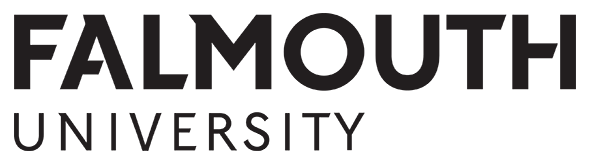 APPLICATION FORM Your DetailsFull name: 		…………………………………………………………	Student ID: …………………………………………..                                                                                                                                  (7 digit number shown on your ID card)Contact address:	…………………………………………………………………………………………………………………………….			…………………………………………………………………………………………………………………………….			…………………………………………………………	Postcode:   …………………………………………..Home tel:		…………………………………………………………	Mobile tel: …………………………………………..Email address: 		…………………………………………………………………………………………………………………………….(Please note that we will only use University email addresses to communicate with students)Your Coursework PlansPlease provide details of your coursework plans and ideas. Include information about the materials / expenses you need to cover to undertake this. ………………………………………………………………………………………………………………………………………………………………………………………………………………………………………………………………………………………………………………………………………………………………………………………………………………………………………………………………………………………………………………………………………………………………………………………………………………………………………………………………………………………………………………………………………………………………………………………………………………………………………………………………………………………………………………………………………………………………………………………………………………………………………………………………………………………………………………………………………………………………………………………………………………………………………………………………………………………………………………………………………………………………………………………………………………………………………………………………………………………………………………………………………………………………………………………………………………………………………………………………………………………………………………………………………………………………………………………………………………………………………………………………………………………………………………………………………………………………………………………………………………………………………………………………………………………………………………………………………………………………………………………………………………………………………………………………………………………………………………………………………………………………………………………………………………………………………………………………………………………………………………………………………………………………………………………………………………………Attach additional sheets if needed                      Costs Please detail all the costs/expenses related to your coursework plans. You must state where you have sourced the information about your costs. If you are going to be covering any costs or expenses yourself or using other funding, please explain this in your personal statement.Cost 1:       	………………………………………………………….		                       	………………………………………………………….              £ ..	Cost 2:     	 ...........		                       	………………………………………………………….  	           £ ..	Cost 3:  	……..		                       	………………………………………………………….  	           £ ..	Cost 4:        	……..		                       	………………………………………………………….  	           £ ..	Attach additional sheets / info, if needed                      	Total:  £ ..	Your Financial Information:* The Student Funding Team will provide confirmation of your household income assessment & funding from Student FinanceAre there any other individual circumstances that impact on your financial situation that you would like to be considered? If so, please provide some information here:……………………………………………………………………………………………………………………………………………………………………………………………………………………………………………………………………………………………………………………………………………………………………………………………………………………………………………………………………………………………………………………………………………………………………………………………………………………………………………………………………………………………………………………………………………………………………………………………………………………………………………………………………….………………………………………………………………………………………………………………………………………………………………………Personal StatementPlease explain why you are applying for the award and how you feel it would ‘make a difference’ to you.Please also demonstrate your personal commitment to your studies and practice. If appropriate, tell us how you will meet any balance of costs. ……………………………………………………………………………………………………………………………………………………………………………………………………………………………………………………………………………………………………………………………………………………………………………………………………………………………………………………………………………………………………………………………………………………………………………………………………………………………………………………………………………………………………………………………………………………………………………………………………………………………………………………………………………………………………………………………………………………………………………………………………………………………………………………………………………………………………………………………………………………………………………………………………………………………………………………………………………………………………………………………………………………………………………………………………………………………………………………………………………………………………………………………………………………………………………………………………………………………………………………………………………………………………………………………………………………………………………………………………………………………………………………………………………………………………………………………………………………………………………………………………………………………………………………………………………………………..……………………………………………………………………………………………………………………………………………………………………..………………………………………………………………………………………………………………………………………………………………………………………………………………………………………………………………………………………………………………………………………………Attach additional sheets if needed                      Student declarationI am currently enrolled on level 1 of BA (Hons) Fine Art at Falmouth University.In applying for this award I understand that the information I have provided is correct, and that provision of misleading information will automatically disqualify me from the selection process.I agree to use any award granted as described in my application.I agree to provide feedback to the Student Funding Team, about receipt of my award, on request.Student name (in capitals):  	Signed:  	Date:  	Return your completed application form to:studentfunding@falmouth.ac.uk by: midday, Wednesday 26th April 2017Do you receive a Maintenance Loan from Student Finance?YesNoIf yes, how much maintenance loan do you receive? *£_____Do you receive a University Bursary (Materials Award)?YesNoDo you receive any other funding support? YesNoIf yes, please provide details, ie Special Support Grant, DSA, Dependents Grant, Private Bursaries, etc: ………………………………………………………………………………………………………………………………………………………………………………………………………………………………………………………………………………………………………………………………………………………………………………………………………………………………………………………………………………………………………If yes, please provide details, ie Special Support Grant, DSA, Dependents Grant, Private Bursaries, etc: ………………………………………………………………………………………………………………………………………………………………………………………………………………………………………………………………………………………………………………………………………………………………………………………………………………………………………………………………………………………………………If yes, please provide details, ie Special Support Grant, DSA, Dependents Grant, Private Bursaries, etc: ………………………………………………………………………………………………………………………………………………………………………………………………………………………………………………………………………………………………………………………………………………………………………………………………………………………………………………………………………………………………………If yes, please provide details, ie Special Support Grant, DSA, Dependents Grant, Private Bursaries, etc: ………………………………………………………………………………………………………………………………………………………………………………………………………………………………………………………………………………………………………………………………………………………………………………………………………………………………………………………………………………………………………If yes, please provide details, ie Special Support Grant, DSA, Dependents Grant, Private Bursaries, etc: ………………………………………………………………………………………………………………………………………………………………………………………………………………………………………………………………………………………………………………………………………………………………………………………………………………………………………………………………………………………………………If yes, please provide details, ie Special Support Grant, DSA, Dependents Grant, Private Bursaries, etc: ………………………………………………………………………………………………………………………………………………………………………………………………………………………………………………………………………………………………………………………………………………………………………………………………………………………………………………………………………………………………………